Nom : Morgan GallerandNé le :            08 décembre 1989Surnom : Momo ou bédimomoClub préféré :Lyon et US JanzéJoueur préféré :Karim Benzema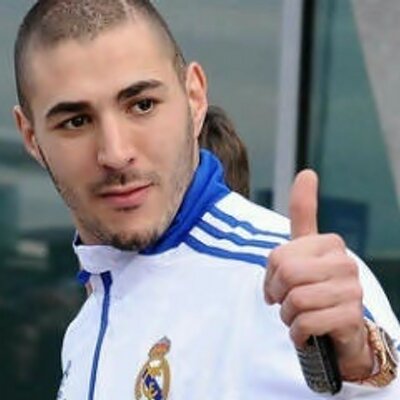 Coach préféré :Christian PannetierSport préféré :Football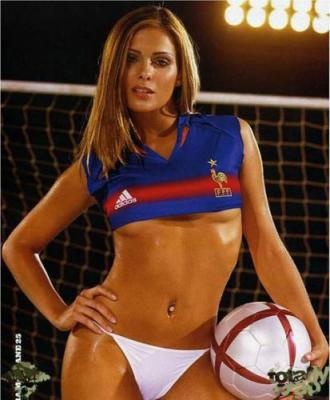 2eme sport préféré :Basket ball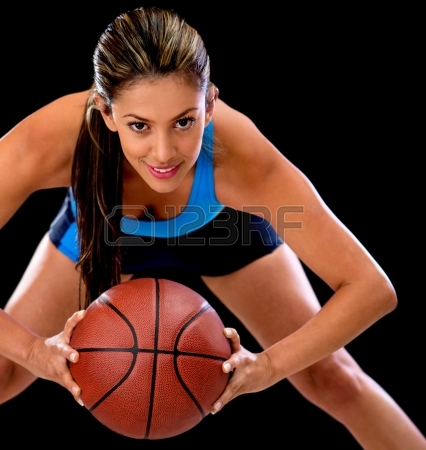 Si tu avais été une femme, qui aurait tu aimer être ?Je voudrais être Rihanna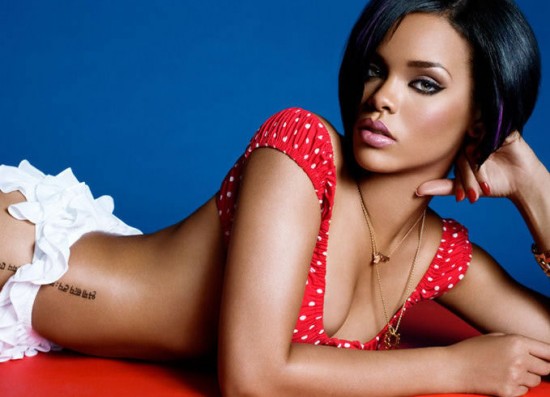 Star préféré :ZZActeur préféré :Leonardo Dicaprio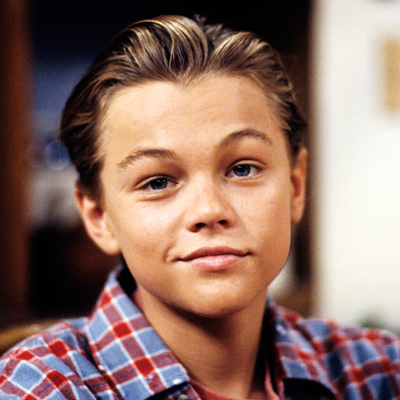 Brigitte la haie ou Clara morgane :Clara !!Ton film préféré ?La Haine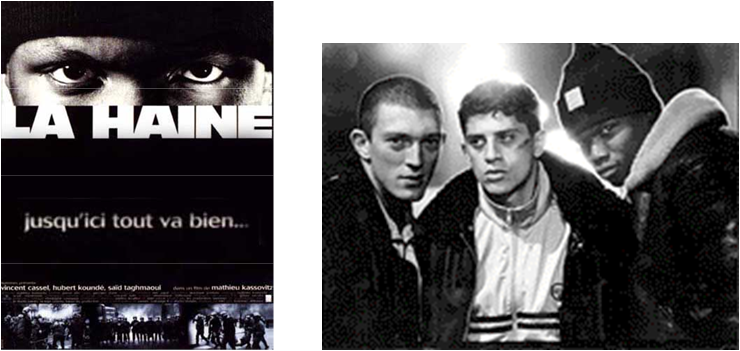 Ta lecture préférée ?Ouest France sport pour voir « YO Ginguene » dans le journalLa voiture de tes rêves ?Audi RS4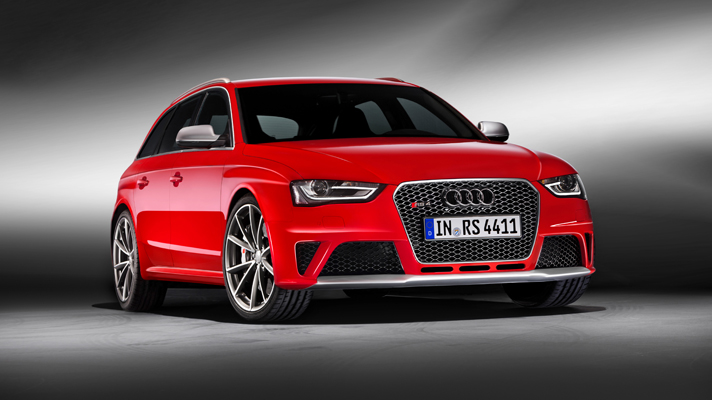 La femme de tes rêves ?RihannaTa destination de vacances rêvée ?Les Caraïbes ( je t'es mis les 2 !! Rihanna aux caraïbes )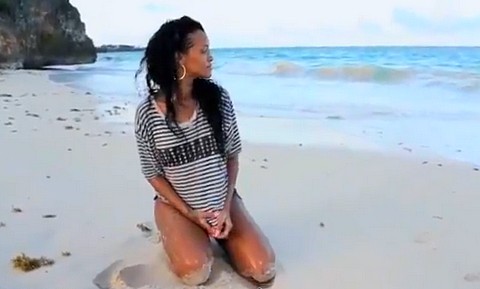 Ta boisson préférée ?Oasis is goodL’émission télé que tu ne manques jamais ?Téléfoot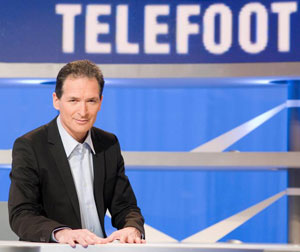 Ton rêve le plus fou ?Jouer à LyonQu’est-ce que tu regardes en premier chez une femme ?Les Yeux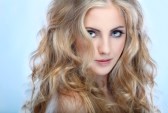 Ta devise ?Ne jamais baisser la têteTon club préféré ?Lyon OLTon joueur préféré ?ZZ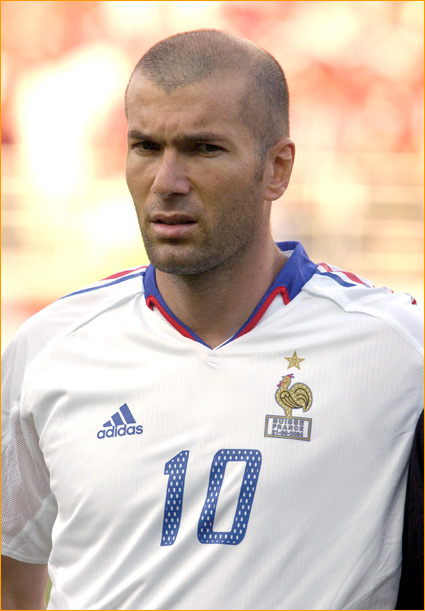 Le plus beau but de tous les temps ?ZZ en finale de ligue des championsLe plus grand joueur de tous les temps ?ZZTu étais où le 12 juillet 1998 ?Chez moiUn joueur de football qui t'agace ?Gérard BusquetsLe plus beau stade de tous les temps ?Le stade de MadridL'entraîneur le plus talentueux ?José Morhinio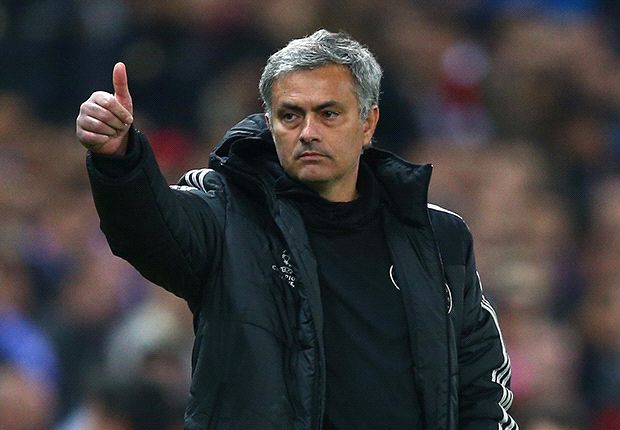 Ton équipe professionnelle idéale ?llorislam Silva ramos bedimopogba Gérard kroosRonaldo neymar saurez.Le plus beau geste technique du football ?Petit pontPassons à la vie du vestiaire...  ben des vestiaires !! Ta fait plusieurs équipesTon petit surnom ?bedimomoQui est le plus chiant de ton équipe ?Robert a tout le temps mal à la têteLe plus fayot ?PersonneLe plus râleur ?Macon ou Benji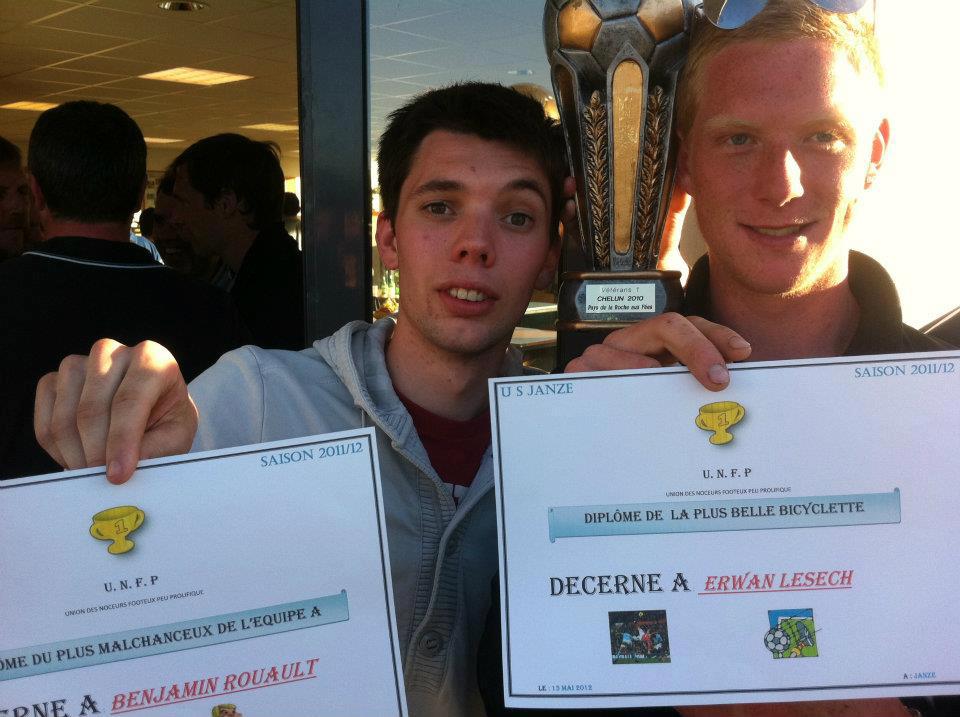 Le plus vantard ?PersonneLe beau gosse du vestiaire ?Robert c’est la classeLe plus fêtard ?MDR, Robert et Tafard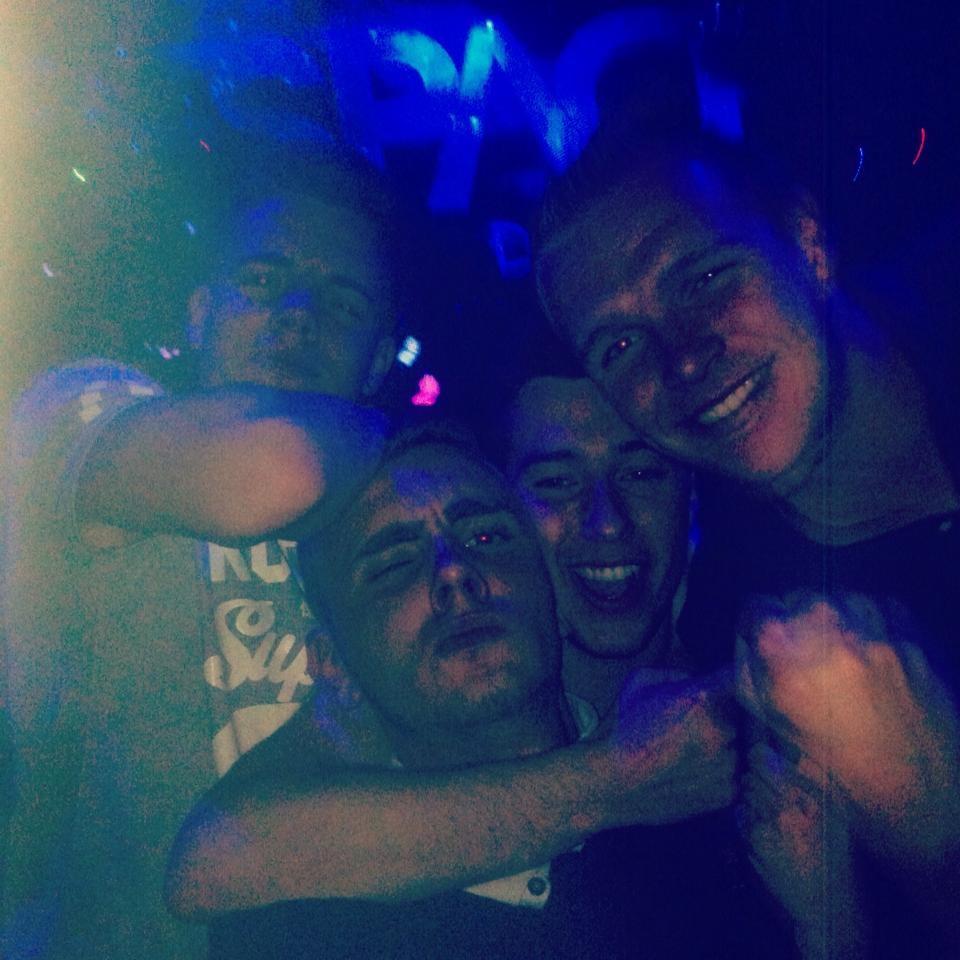 Le moins doué techniquement ?Charly, LOL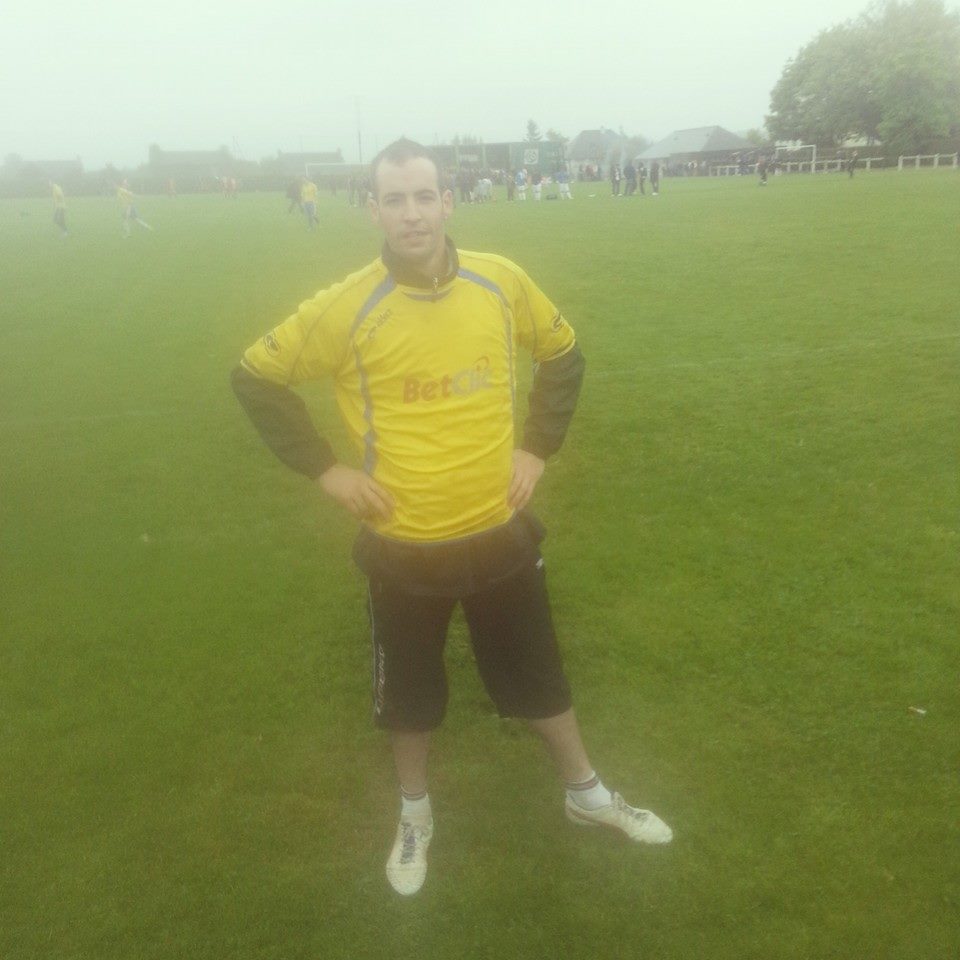 Le look le plus catastrophique ?Mr MonicheLe plus chambreur ?Benji et PanpanLe plus impressionnant sous la douche ?Je ne me lave jamais avec les mecs sinon cela les rends jaloux !!!Celui qui a la plus belle gonzesse ?Pas moi en tout cas !!!Celui qui se la pète le plus avec sa voiture ?Manu dit la valette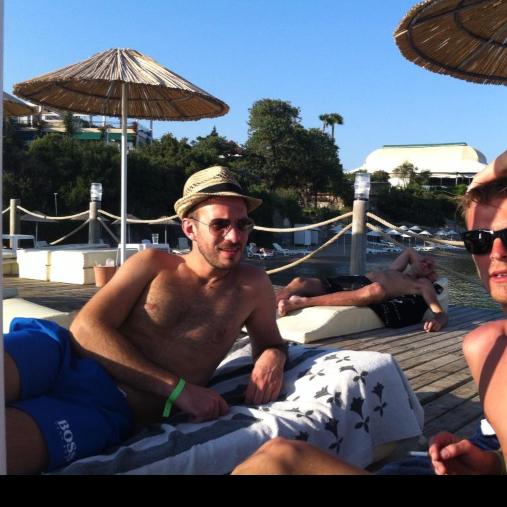 Le Ballon d'or du groupe ?Trop de star, mais je dis PANPAN, il est au dessusLe "Ballon de plomb" du groupe ?Benji, il se blesse tout seulPassons a-t-on choc du week-end :Comment ca c’est passé ?Arcade contre tête, c’est vite réglé MDR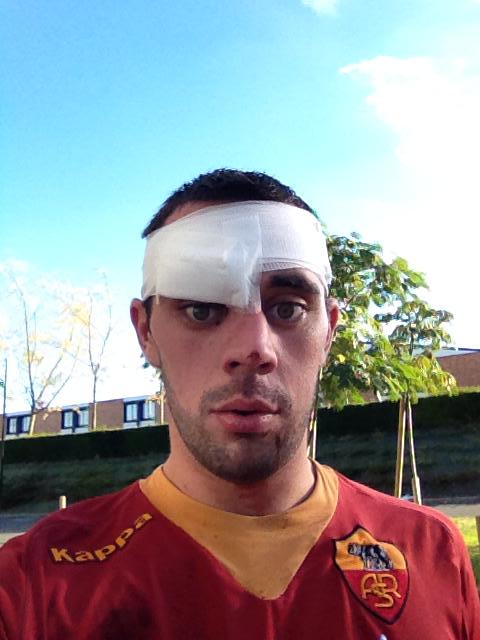 Les pompiers t ont emmené ou ?ST GrégoireCombien de point de suture ?NeufEst tu prêt a remettre ca ?OuiA toi le dernier mot :Merci Bbert, et j’espère mettre au moins 1 but cette année.Merci